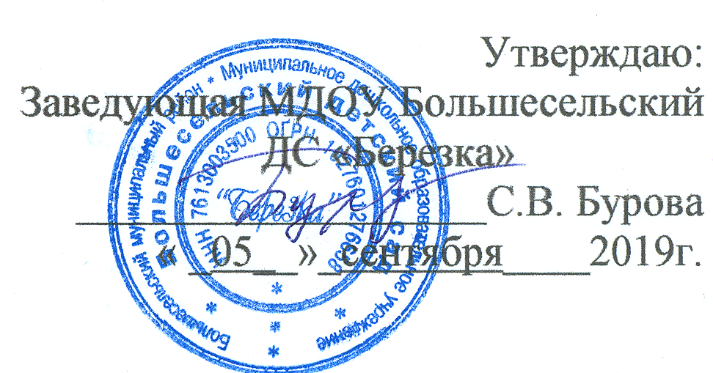 ПРОГРАММАСовместная деятельность педагогов и семьи как фактор профилактики дезадаптации ребенка раннего возраста к условиям ДОУ Муниципальное дошкольное образовательное учреждение Большесельский ДС «Берёзка»Село Большое селоУл. Сурикова д.28ВВЕДЕНИЕВ условиях, когда большинство семей озабочено решением проблем экономического, а порой физического выживания, усилилась тенденция самоустранения многих родителей от решения вопросов воспитания и личностного развития ребенка. Родители, не владея в достаточной мере знаниями возрастных и индивидуальных особенностей развития ребенка, часто осуществляют воспитание вслепую, интуитивно. Все это, как правило, не приносит позитивных результатов.С принятием Федерального закона «Об образовании в Российской Федерации» возникли предпосылки для равноправного, творческого, заинтересованного взаимодействия семьи и образовательных учреждений. Они ориентированы на государственное управление образованием, на функционирование всех форм образования, в том числе семейного, на обновление содержания обучения и воспитания. В статье 44 Федерального закона «Об образовании в Российской Федерации» говорится: «Родители (законные представители) несовершеннолетних обучающихся имеют преимущественное право на обучение и воспитание детей перед всеми другими лицами. Они обязаны заложить основы физического, нравственного и интеллектуального развития личности ребенка».Семья и детский сад – два общественных института, которые стоят у источников нашего будущего, но зачастую не всегда им хватает взаимопонимания, такта, терпения, чтобы услышать и понять друг друга.Деятельность родителей и педагогов может быть успешной только в том случае, если они станут союзниками, что позволит им лучше узнать ребенка, увидеть его в разных ситуациях и таким образом помочь понять его индивидуальные особенности, развить способности, сформировать ценностные жизненные ориентиры, предотвратить негативные поступки, поведение.Большая часть детей начинает посещать дошкольную организацию в возрасте 1.5-3 лет.Адаптационный период – серьезное испытание для детей раннего возраста: из знакомой семейной обстановки ребенок попадает в новые условия, что неизбежно влечет изменение поведенческих реакций, расстройство сна и аппетита. Поэтому решение вопросов, связанных с сохранением психического и физического здоровья детей в период адаптации к детскому саду, является одной из первостепенных задач, стоящих перед сотрудниками ДОО и родителями.Отличительной особенностью программы адаптационного клуба «Мы вместе» по профилактике проявлений дезадаптации у детей раннего возраста к условиям дошкольной организации является активное вовлечение семьи в образовательный процесс. Реализация совместного воспитания ведется в форме адаптационной группы. В такую группу дети приходят вместе с родителями. Здесь ребенок имеет возможность, находясь вместе с мамой (или папой, другим представителем), играть, двигаться, познавать, общаться с незнакомыми ему ранее детьми и взрослыми. Адаптационная группа обеспечивает воспитание и обучение ребенка силами опытных специалистов: старшего воспитателя, педагога-психолога, учителя-логопеда, музыкального руководителя, инструктора по физической культуре, которые способны поддержать родителей в решении сложных психолого-педагогических задач социализации и индивидуализации ребенка.Совместная деятельность родителей и детей становится средством развития не только ребенка, но и социально ответственных родителей. Родители проводят время вместе с ребенком, играют с ним, разделяя его интересы. Новизна программы заключается в сочетании методов и приемов взаимодействия, направленных как на родителей, так и на детей. В программе использованы идеи Л.С. Выготского, А.В. Запорожца, Д.Б. Эльконина, М.И. Лисициной.Цель программы: создание условий для снижения периода адаптации детей раннего возраста к условиям ДОУ и развития эмоциональных отношений между родителями и детьми.Задачи программы: -  повысить психолого-педагогическую компетентность родителей по вопросам воспитания и развития детей раннего возраста;- развить социальные и коммуникативные умения (самостоятельность, уверенность в себе, активность, доброжелательное отношение к людям) у детей раннего возраста путем взаимодействия со сверстниками и взрослыми;- установить и развить отношения партнерства и сотрудничества родителей с детьми.Предполагаемые результаты:- адаптация детей раннего возраста к условиям ДОУ проходит в легкой и средней степени;- снижение эмоционального напряжения у детей раннего возраста по поводу расставания с родителями и пребывания в новой обстановке;- проявление у детей внутреннего комфорта и эмоционального удовлетворения: активные и любознательные ко всему окружающему, у них возникает привязанность к педагогу, желание играть со сверстниками, взаимодействовать с игрушками и предметами окружающей среды;- наблюдение у детей адекватности поведения – способности легко и точно выполнять требования среды.Предполагаемые результаты для родителей:- овладение некоторыми приемами взаимодействия с ребенком раннего возраста;- умения замечать и принимать индивидуальные проявления ребенка раннего возраста;- умение уважать желания и потребности ребенка раннего возраста;- умение быть активным соучастником ребенка и его деятельности;- расширение знаний, касающихся игр, упражнений и других видов взаимодействия с детьми раннего возраста.Методические принципы,используемые при реализации программы.Принцип системности.Программа представляет собой систематизированное, структурированное изложение методического материала по работе с детьми от 1 до 2.5 лет и их родителей в форме групповых занятий. В основу систематизации материала положены идеи развития эмоциональных отношений взрослого и ребенка и развития личности ребенка раннего возраста. Благоприятные эмоциональные отношения между взрослыми и ребенком создают основу гармоничного развития маленького человека, его познавательной активности, самостоятельности, любознательности, развития творческого потенциала. Поэтому в программу включены игры и упражнения на развитие и укрепление эмоциональных отношений.Принцип личностного подхода.Развитие личности как основная идея рассматривается в единстве и взаимосвязи физическим и общим психологическим развитием ребенка, что отражено в задачах и содержании программы. Воспитание опирается на естественный процесс саморазвития задатков и творческого потенциала личности ребенка, признание ценности личности, ее уникальности, права на уважение. В свою очередь такое развитие личности маленького человека возможно при создании позитивных эмоциональных отношений между всеми участниками педагогического процесса.Принцип этнопедагогического подхода.Ребенок растет и развивается в конкретной социокультурной среде. Воспитание должно строиться с опорой народные традиции, включающие богатейший опыт обрядов и обычаев. В соответствии с этим в содержании программы включен фольклорный материал: потешки, пестушки, сказки, песенки.Принцип деятельного подхода.Предметная деятельность и общение являются ведущими в раннем возрасте. Взаимодействие ребенка со взрослым по поводу предмета или игрушки невозможно без теплого эмоционального общения. Это реализуется в играх с сюжетными игрушками (куклами, мишками, машинками и др.), природным материалом, в занятиях продуктивными видами деятельности (рисованием, лепкой, аппликацией). В каждом занятии прослеживается связь между различными видами деятельности, направленными на решение воспитательных задач.Принцип взаимодействия ребенка с родителями при участии специалиста – педагога, педагога-психолога.Раннее обучение и развитие во взаимодействии ребенка с родителями направлено на достижение конкретных целей: создание оптимальных условий успешной адаптации и эмоционального развития ребенка раннего возраста, формирование у него таких свойств личности, как самостоятельность, уверенность в себе, активность, доброжелательное отношение к людям. Главным и необходимым условием достижения целей являются отношения между родителями и ребенком. В данной модели взаимодействия «родитель-ребенок-специалист» родителю отводится ведущая роль, ему принадлежит инициатива. Специалисту отводится роль консультанта, снабжающего родителя необходимыми сведениями и обучающего его некоторыми специальными умениями и обучающего его некоторым специальным умениям, приемам взаимодействия с ребенком раннего возраста. Таким образом, специалист и родитель находятся на одном уровне партнерских отношений. Такая модель позволяет более эффективно решать поставленные в программе задачи.Принцип оздоровительной направленности обеспечивает оптимизацию двигательной активности детей, укрепление психологического здоровья, совершенствование физиологических и психических функций организма.Основные материалы и оборудование.Музыкальный и спортивные залы детского сада.Детские столы для продуктивных видов деятельности.Игрушки и игровое оборудование: мягкая игрушка – зайчиха Ляля, мячи, маленькие мягкие игрушки, погремушки, кубики.Стол для показа сказок.Куклы для настольного театра.Музыкальные инструменты: бубен, колокольчики, фортепиано, магнитофон.Физкультурные модули, скамейки, маты.Материалы для продуктивных видов деятельности: бумага, пальчиковые краски, гуашь, кисточки, восковые мелки, пластилин.Главным героем на всех встречах с детьми раннего возраста и их родителями является игрушечная зайчиха Ляля («верховая» кукла). Роль Ляли берет на себя старший воспитатель, роли других героев педагог-психолог.Количественный состав группы.Обязательным участием в групповой работе является добровольность. Количественный состав группы 5-7 пар (ребенок и родитель). Вместе с ребенком встречи посещает один из родителей. Дети и родители присутствуют в удобной, облегченной одежде.Время проведения встреч.Встречи проводятся два раза в месяц в течение 6 месяцев. Все встречи с детьми раннего возраста и их родителями проходят в игровой форме, продолжительность не более 25-30 минут (без учета свободной игровой деятельности) встречи проходят во второй половине дня в  16.00.Участники встреч.На встрече присутствуют дети раннего возраста, родители детей раннего возраста, сотрудники ДОУ: старший воспитатель, воспитатели ясельных групп, педагог-психолог, учитель-логопед, музыкальный руководитель, инструктор по физической культуре, заведующая ДОУ.Структура и содержание программы1 блок. Организационный.Цель: сбор информации, первичное знакомство с детьми раннего возраста и их родителями.2 блок. Консультационно-просветительский.Цель: знакомство, установление контакта с родителями, участвующими в работе адаптационного клуба; психолого-педагогическое просвещение родителей по вопросам воспитания и развития детей раннего возраста; помощь в организации образовательного процесса в домашних условиях с учетом возрастных особенностей , интересов, желаний детей раннего возраста.3 блок. Практический.Цель: организация взаимодействия родителей и педагогов в реализации программы по профилактике дезадаптации ребенка раннего возраста к условия ДОУ;Развитие социальных и коммуникативных умений у детей путем взаимодействия со сверстниками и взрослыми;Познавательной активности детей раннего возраста через знакомство с различными материалами и видами совместной деятельности;Двигательной активности (крупной и мелкой моторики);Эмоциональной сферы посредством совместной деятельности с родителями, тактильного контакта, сопереживания героям сказки и др.Таблица 1Структура адаптационных встречПерспективный план работы.Перспективный план работы совместной деятельности педагогов и семьи по дезадаптации ребенка раннего возраста к условиям ДОУ содержит в себе организационный, консультационно-просветительский и практический блоки.Таблица 2ОРГАНИЗАЦИОННЫЙ БЛОКТаблица 3КОНСУЛЬТАЦИОННО-ПРОСВЕТИТЕЛЬСКИЙ БЛОКРазработки встреч (практическая часть).Встреча 1. «У зайчика Ляли в гостях»Оборудование: мягкая игрушка – зайчиха Ляля, корзина с маленькими мячами (по количеству детей), магнитофон, подборка детских песен, игрушки в музыкальном зале.Место проведения: музыкальный зал, дети раннего возраста и их родители.Время проведения: вторая половина дня, обще время занятий 20 минут.Участники встречи: дети, родители, старший воспитатель, педагог-психолог.Ход встречи:Свободная игра детей.Ритуал приветствия.Упражнение «Колыбельная».Педагог-психолог читает стихотворение. Родители вместе с детьми под руководством старшего воспитателя выполняют движения по тексту.В колыбельке золотой                   Родители сажают малышей на колени.Спало солнце за рекой.                  Ручки малышей складывают перед грудью, образуя                     круг – «колыбельку»Встало солнце поутру,                   Помогают имитировать укачивание руки (младенца) на руках.Разбудило детвору.                    Плавно поднимают, разъединяют, опускают ручки малышей.Вышли детки погулять,               Помогают имитировать ходьбу на месте.Стали прыгать и скакать.             Выполняют хлопки ладошками по ножкам поочередно.И маша здесь,                            Педагог-психолог называет присутствующих на занятии детей.Мама Маши тоже здесь.           Педагог называет присутствующих на занятии родителей.Музыкально-ритмическая часть.Игра «Сороконожки».Описание игры: все участники встают друг за другом, держась впереди стоящего участника. Впереди – старший воспитатель с игрушкой – зайчихой Лялей. Под веселую музыку дети и родители ходят вдоль зала, перемещаясь  к корзине с мячами. Игра «Мяч».Описание игры: Дети и родители садятся на пол напротив друг друга. Родители держат в руках мяч. По сигналу ст. воспитателя родители прокатывают мяч по ногам и рукам ребенка, потом меняются ролями. При этом педагог-психолог и родители проговаривают стихотворение:                          Тише, мяч, не торопись,Ты по ручкам прокатись,Ты по ножкам прокатисьИ обратно воротись.Друг веселый, мячик мой,Всюду. Всюду ты со мной!Раз, два, три, четыре, пять,Хорошо с тобой играть!Дети и родители встают, подходят в центр зала, поворачиваются в разные стороны и отбрасывают от себя мячи. Затем все вместе собирают их в корзинку.Свободная игра в парах с игрушками.Старший воспитатель. Вы хотите узнать, где живет зайчиха Ляля? Тогда дружно все шагайте и друг другу не мешайте,Мам своих берите и за Лялею идите.Упражнение «Большие ноги шли по дороге».Старший воспитатель читает стихотворение, родители вместе с детьми выполняют движения по тексту.Большие ноги щли по дороге,    Дети и родители передвигаются широким шагом.Маленькие ножки бежали           Дети и родители бегут мелкими шагами.По дорожке.Встреча с домом зайчихи Ляли.Зайчиха Ляля предлагает детям и родителям поиграть.5. Упражнение «Зайка серенький сидит».Воспитатель читает стихотворение. Родители и дети под руководством ст. воспитателя выполняют движения по тексту.Зайка серенький сидит            Дети сидят на корточках.И ушами шевелит.                  Шевелят руками («ушами») над головой.Вот так, вот так,Он ушами шевелит.Зайке холодно сидеть,Надо лапочки погреть.           Потирают ручки.Вот так, вот так,Надо лапочки погреть.Зайке холодно стоять,Надо зайке поскакать.           Прыгают, танцуют.Вот так, вот так,Надо зайке поскакать.           В сопровождении веселой музыки дети танцуют.Угощение от Ляли.Ст. воспитатель от имени Ляли приглашает родителей и детей на чаепитие.Ритуал прощания.Ст. воспитатель (зайчиха Ляля). А теперь, ребята, я хочу научить вас тому, как мы будем с вами прощаться после каждой нашей встречи.Дружно хлопнули в ладоши,        Хлопают.Вместе топнули ногой.                 Топают.Все, во что мы здесь играли,        Родители и дети берутся за руки и подпрыгивают.Мы запомнили с тобой.«До свиданья» всем сказали,        Всем  машут рукой.Отправляемся домой. Разработки встреч (практическая часть).Встреча 2. «Зайчиха Ляля любит играть»Оборудование: мягкая игрушка – зайчиха Ляля, коробочки с манкой , пуговицы, пробки пластиковых бутылок, кубики разного размера, расческа-массажка, сухой бассейн с мелкими игрушками, магнитофон, подборка детских песен, мягкие игрушки в музыкальном зале.Место проведения: музыкальный зал, дети раннего возраста и их родители.Время проведения: вторая половина дня, обще время занятий 20 минут.Участники встречи: дети, родители, старший воспитатель, педагог-психолог.Ход встречи:Свободная игра детей.Ритуал приветствия. Старший воспитатель и педагог-психолог  встречают детей с родителями и усаживают их в круг.Упражнение – приветствие: Ручками мы хлопнем – да, да, да, да,Ножками мы топнем – да, да, да, да.Ручками помашем – вот так, вот так,С мамами попляшем – вот так, вот так.Игры с дидактическим материаломПредлагаем вашему вниманию игры на развитие игр с дидактическим материалом для развития мелкой сенсорики, которыми можно заниматься как в детском саду, так и дома.  Упражнение с манкойСтарший воспитатель: Зайчиха Ляля принесла вам красивые коробочки. Посмотрите, что в них лежит?  (Тонким равномерным слоем рассыпана  мелкая крупа). Проведите пальчиком ребенка по крупе. Получится яркая контрастная линия. Позвольте малышу самому нарисовать несколько хаотических линий. Затем попробуйте вместе нарисовать какие-нибудь предметы (забор, дождик, волны), буквы и т.д.  Подберите пуговицы или пластмассовые крышки разного цвета и размера. Сначала выложите рисунок сами, затем попросите малыша сделать то же самостоятельно. После того, как ребенок научится выполнять задание без вашей помощи, предложите ему придумывать свои варианты рисунков. Из пуговичной мозаики можно выложить неваляшку, бабочку, снеговика, мячики, бусы и т.д.  Упражнение с массажной расчёской Предложите ребенку круглую щетку для волос. Ребенок катает щетку между ладонями, приговаривая:«У сосны, у пихты, елкиОчень колкие иголки.Но еще сильней, чем ельник,Вас уколет можжевельник».Музыкально-ритмическая часть.Упражнение «Большие ноги шли по дороге».Старший воспитатель читает стихотворение, родители вместе с детьми выполняют движения по тексту.Большие ноги щли по дороге,    Дети и родители передвигаются широким шагом.Маленькие ножки бежали           Дети и родители бегут мелкими шагами.По дорожке.Упражнение «Заинька, зайка».Скачет зайка по дорожке,      Дети прыгают на месте.Прыг-скок, прыг-скок,Скачут маленькие ножки,      Дети прыгают на местеПрыг-скок, прыг-скок,             на носочках.Спрятались!                             Родители закрывают детей собой, дети приседают                                                     На корточки.Вот они! Нашлись!                 Дети встают, родители поднимают детям руки вверх. Пальчиковая гимнастика «Зайчата».(дети и родители садятся на стульчики)  Ст. воспитатель читает стихотворение. Родители и дети под его руководством выполняют движения.Под высокой сосной    Рука ребенка поднимается вверх, пальчики растопырены. Мама             из своих пальцев складывает зайца: указательный и средний вытянуты.Скачет зайка косой.   Указательный и средний пальцы ритмично сгибаются, остальные согнуты.  Под другой сосной      То же самой другой рукой (у ребенка и у мамы).Скачет зайка другой.Ушки длинные у зайки,   Ребенок показывает «зайку»,Из кустов они торчат.    Мама растирает пальчики малыша.Он и прыгает, и скачет   Легкие постукивания кончиками пальцев ребенка по коленкам.Веселит других зайчат.5.      Игры с дидактическим материалом   Игра мамы с ребенком с пробками от пластиковых бутылок.Ст. воспитатель с Зайчихой Лялей:    Давайте с вами поиграем, разделимся на две команды. Предлагаю устроить «лыжную эстафету». Две пробки от пластиковых бутылок кладем на столе резьбой вверх. Это — «лыжи». Указательный и средний пальцы встают в них, как ноги. Двигаемся на «лыжах», делая по шагу на каждый ударный слог:«Мы едем на лыжах, мы мчимся с горы,Мы любим забавы холодной зимы». Передаем «лыжи» друг другу.(А если забыли стихотворение про «лыжи», тогда вспомним всем известное… Какое? Ну, конечно!Мишка косолапый, по лесу идёт…Здорово, если малыш будет не только «шагать» с пробками на пальчиках, но и сопровождать свою ходьбу любимыми стихотворениями.)Пальчиковая гимнастика с прищепками «Гусенок»Ст. воспитатель:  Устали пальчики от такой ходьбы! Им тоже надо отдохнуть. Я предлагаю сделать пальчиковую гимнастику, которую очень любят малыши. Для этого нам понадобятся обычные бельевые прищепки. Бельевой прищепкой (проверьте на своих пальцах, чтобы она не была слишком тугой), поочередно «кусаем» ногтевые фаланги (от указательного к мизинцу и обратно) на ударные слоги стихотворения:«Рано утром встал гусенок.Пальцы щиплет он спросонок»Смена рук«Скорее корма дайте мне.Мне и всей моей семье! »Игра «Мозаика из бросового материала»Подберите по желанию пуговицы разного цвета и размера или разноцветные пробки от пластиковых бутылок. Выложите рисунок, это может быть неваляшка, бабочка, снеговик, мячики, бусы и т. д. Дома можете предложить ребенку выполнить по вашему образцу. После того, как ребенок научится выполнять задание без вашей помощи, предложите ему придумывать свои варианты рисунков. В таких играх мы закрепляем формирование сенсорного эталона – цвет, а если использовать пуговицы, то и сенсорного эталона – форма (круг, квадрат, треугольник, овал).Игра: «Кто построит выше дом (башня)». Строим «дом» из цветных пластмассовых крышечек или кубиков. Чем выше и ровнее дом (башня), тем лучше.Упражнение-игра с самодельным сухим бассейном. Угощение от Ляли.Ст. воспитатель от имени Ляли приглашает родителей и детей на чаепитие.Ритуал прощания.Ст. воспитатель (зайчиха Ляля). А теперь, ребята, я хочу научить вас тому, как мы будем с вами прощаться после каждой нашей встречи.Дружно хлопнули в ладоши,        Хлопают.Вместе топнули ногой.                 Топают.Все, во что мы здесь играли,        Родители и дети берутся за руки и подпрыгивают.Мы запомнили с тобой.«До свиданья» всем сказали,        Всем  машут рукой.Отправляемся домой. Разработки встреч (практическая часть).Встреча 3. «В гости к нам пришли игрушки»Оборудование: мягкая игрушка – зайчиха Ляля, ноутбук, подборка детских песен, мягкие игрушки, пластилин, силуэты животных, выполненные на картоне, шарфы, салфетки, стеки..Место проведения: музыкальный зал, дети раннего возраста и их родители.Время проведения: вторая половина дня, обще время занятий 20 минут.Участники встречи: дети, родители, старший воспитатель, педагог-психолог.Ход встречи:Свободная игра детей.Ритуал приветствия. Старший воспитатель и педагог-психолог  встречают детей с родителями и усаживают их в круг.Упражнение – приветствие: Ручками мы хлопнем – да, да, да, да,Ножками мы топнем – да, да, да, да.Ручками помашем – вот так, вот так,С мамами попляшем – вот так, вот так.Игры с игрушками (зайчиха Ляля приносит детям игрушки – своих друзей)ЭТАПЫ РАБОТЫ С КУКЛОЙ, ИГРУШКОЙ:1. Знакомство. Рассмотреть куклу – показать глазки, носик, лапки, гребешок, крылышки. Как кукла разговаривает2. Показать этюд с куклой (кукла походила, побежала, попрыгала)3. Показ сказки, разыгрывание диалога, стихотворения, песенки. Сначала взрослый, затем ребенок4. Речь должна быть очень выразительной (образец). Обговаривайте с ребенком настроение персонажа, черты характера, каким голосом говорит, как двигается. (Например, «Мышка маленькая – голос у нее тоненький, она быстро бегает, ищет крошки»; «Папа-медведь большой, голос у него низкий, он идет не спеша. Когда он сердится, он громко рычит» и т. д.)ПРИМЕРНЫЙ РЕПЕРТУАР (песни, загадки, сказки, разговоры, стихи) Здесь особое место занимает детский фольклор, русские народные сказки, пальчиковые игры, диалоги, песенки. Повтор может быть неоднократный. Подталкивайте малыша к совместному рассказыванию (помоги мне, я забыла… Кто там дальше идет?. А собачка большая или маленькая) Так ребенок будет быстрее запоминать. Давайте ему играть с куклой, поощряйте игру, играйте вместе.«СОБАЧКА»К нам пришла собачка, умная собачка.С детками играет, очень громко лает: «Гав! »(показать, как лает большая собачка (мама, а как маленькая (ребенок, угостить косточкой, вырезанной из бумаги, вылепленной из пластилина)«КОШКА»Киска к детям подошла, молочка просила,Молочка просила, «Мяу» говорила. «Мяу… Мяу… Мяу… »Угостили молочком, кисонька поела,Кисонька поела, песенку запела: «Мурр… Мурр… Мурр… »(Взрослый поет песенку, ребенок мяукает. Можно показать, как кошка молочко лакает)Затем предложить «Собачке» или «Кошке» поиграть с ребятами в догонялки.Музыкально-ритмическая часть.Упражнение «Большие ноги шли по дороге».Старший воспитатель читает стихотворение, родители вместе с детьми выполняют движения по тексту.Большие ноги щли по дороге,    Дети и родители передвигаются широким шагом.Маленькие ножки бежали           Дети и родители бегут мелкими шагами.По дорожке.Игра «Мишка».Ст. воспитатель с мягкой игрушкой (медведем) показывает движения, а дети и родители повторяют за ним.Мишка косолапый               Имитируя походку медведя.По лесу идет.Шишки собирает,             Показывают, как собираютПесенки поет.                      Шишки.Вдруг упала шишка      Правую руку зажимают в кулакПрямо мишке в лоб.      И прикладывают ко лбу.Мишка рассердился       Топают ногой.и ногою  - топ.«Больше я не буду        «Грозит» указательным пальцем.Шишки собирать.Сяду я в машину        Ладошки соединяют и прикладывают к щеке,И поеду спать».        Имитируя сон.Ст. воспитатель с игрушкой (мишкой) обращается к участникам.-А я вижу, вы здесь играете. Возьмите меня с собой? Я тоже игру интересную знаю.Пальчиковая гимнастика «Этот пальчик мой танцует»Этот пальчик мой танцует              массируют указательный палец.И еще кружок рисует.                     Сгибают указательный палец и рисуют им на левой                                                          Ладошке круг.Эти пальцы ловко скачут,              средний и безымянный пальцы «прыгают» по левойСловно легкий-легкий мячик!       ладошке.А мизинчик мой, малышка,          мизинцем водят по левой ладони.Коготком скребет, как мышка.А большой мой, толстячок,        показывают большой палец.Спать улегся на бочок.               Укладывают его на левую ладонь.А теперь все по порядку          каждым пальцем поочередно касаются левой ладони.Пальцы делают зарядку.Творческая часть.Лепка из пластилина «Игрушки».Дети и родители подходят к столам, выбирают картинки.Воспитатель показывает, как нужно работать с пластилином, и предлагает технику для оформления картинок. Дети и родители работают вместе. Звучит спокойная музыка.По окончании работы оформляется выставка.Музыкально-ритмическая часть.Игра «Хвостики».Описание игры. Мамы привязывают детям шарфы (ленты) в виде хвостика. Дети превращаются в тигрят, кошек, лисят. Под музыку они двигаются по залу, а мамы стараются поймать их за «хвостик». Угощение от Ляли.Ст. воспитатель от имени Ляли приглашает родителей и детей на чаепитие.Ритуал прощания.Ст. воспитатель (зайчиха Ляля). А теперь, ребята, я хочу научить вас тому, как мы будем с вами прощаться после каждой нашей встречи.Дружно хлопнули в ладоши,        Хлопают.Вместе топнули ногой.                 Топают.Все, во что мы здесь играли,        Родители и дети берутся за руки и подпрыгивают.Мы запомнили с тобой.«До свиданья» всем сказали,        Всем  машут рукой.Отправляемся домой. Разработки встреч (практическая часть).Встреча 4. «Научим Лялю рисовать»Оборудование: мягкая игрушка – зайчиха Ляля, ноутбук, подборка детских песен, краски для палцеграфии и ладонеграфии, жесткие кисточки, шаблоны (по количеству детей), игрушки в комнате.Место проведения: музыкальный зал, дети раннего возраста и их родители.Время проведения: вторая половина дня, обще время занятий 20 минут.Участники встречи: дети, родители, старший воспитатель, педагог-психолог.Ход встречи:1Свободная игра детей.Ритуал приветствия. Старший воспитатель и педагог-психолог  встречают детей с родителями и усаживают их в круг.Упражнение – приветствие: Ручками мы хлопнем – да, да, да, да,Ножками мы топнем – да, да, да, да.Ручками помашем – вот так, вот так,С мамами попляшем – вот так, вот так.Творческая часть.Рисование пальчиковыми красками «Украсим бант».Ст. воспитатель раздает каждому ребенку шаблон-бант. Воспитатель.  Ляля в гости собралась,                         Завязала бант большой.                         Давайте бантик превратим                         В яркий и цветной!Дети, родители под руководством воспитателя украшают банты, рисуя на них пальчиками. По окончании работы дети показывают банты Ляле, она их хвалит и предлагает банты взять на память домой.Музыкально-ритмическая часть.Игра «Мишка».Ст. воспитатель с мягкой игрушкой (медведем) показывает движения, а дети и родители повторяют за ним.Мишка косолапый               Имитируя походку медведя.По лесу идет.Шишки собирает,             Показывают, как собираютПесенки поет.                      Шишки.Вдруг упала шишка      Правую руку зажимают в кулакПрямо мишке в лоб.      И прикладывают ко лбу.Мишка рассердился       Топают ногой.и ногою  - топ.«Больше я не буду        «Грозит» указательным пальцем.Шишки собирать.Сяду я в машину        Ладошки соединяют и прикладывают к щеке,И поеду спать».        Имитируя сон.Ст. воспитатель с зайчихой Лялей обращается к участникам.-Ребята, а зайчиха Ляля хочет с вами поиграть в игру «Где же наши детки?»Упражнение «Где же наши детки?»Творческая часть.Рисование ладошками «Солнышко»Ст. воспитатель раздает каждому ребенку шаблон- солнышка без лучиков. Обращается: «Ребята, сейчас на улице холодно, наша зайчиха Ляля замерзла. Давайте ей нарисуем солнышко. Оно будет согревать ей лапки, хвостик и ушки».Дети, родители под руководством воспитателя рисуют солнышко ладошками (окунают ладошки в блюдо с краской и делают отпечатки на листе бумаги, словно лучики).Рисование кисточкой (примакивание) «Дерево в снегу» (Приготовим сладкие краски.Рецепт:- Крахмал - 1 столовая ложка.- Вода - 0,5 стакана.- Сахарный песок - 1 столовая ложка.Воду доводим до кипения, добавляем песок и крахмал, перемешиваем и выключаем. Даем массе остыть и подкрашиваем ее пищевыми красителями.) Музыкально-ритмическая часть.Массаж пальчиков.Массировать пальчики можно не только специальными мячиками, но и шишками. Выполните с ребенком массаж пальчиков с использованием шишки под стишки (во время чтения стишков шишка перекатывается между пальчиками малыша, массируя их):Мишка по лесу ходил,Много шишек находил,Много шишек находил, И ребятам приносил!Раз, два, три, четыре пять,Будем с шишкой мы играть!Будем с шишкой мы играть,Между пальцами катать.Массаж можно выполнять несколькими способами.Мама читает стишок и самостоятельно массирует пальчики ребенка шишкой.Малыш с мамой выполняют массаж «рука в руке».Мама сидя перед малышом массирует свои пальчики шишкой, показывая таким образом движения малышу, а ребенок повторяет.Танцевальное упражнение «Ай – да!» Угощение от Ляли.Ст. воспитатель от имени Ляли приглашает родителей и детей на чаепитие.Ритуал прощания.Ст. воспитатель (зайчиха Ляля). А теперь, ребята, я хочу научить вас тому, как мы будем с вами прощаться после каждой нашей встречи.Дружно хлопнули в ладоши,        Хлопают.Вместе топнули ногой.                 Топают.Все, во что мы здесь играли,        Родители и дети берутся за руки и подпрыгивают.Мы запомнили с тобой.«До свиданья» всем сказали,        Всем  машут рукой.Отправляемся домой. Разработки встреч (практическая часть).Встреча 5. «Мы играем и поем, вместе весело живем»Развлечение «У Новогодней елки»Необходимое оборудование: маленькая ёлка, колокольчик, игрушки для ёлки (бант, грибок, шарик, фонарик), корзина со снежками, мешок для подарков, костюмы для детей белки, лисы, волка.Персонаж, ведущий праздник – Снегурочка.Дети входят в зал под спокойную музыку (из «Трёх орешков для Золушки»).Ведущая: ребятки, посмотрите, как здесь красиво! (дети обходят зал, рассматривают). На улице сейчас Зима, а у нас праздник – Новый год! (показывает на украшенную елку). Давайте подойдем поближе к нашей елочке и поздороваемся с ней.Здравствуй, елка, как мы рады,Что ты в гости к нам пришлаИ в зелененьких иголкахСвежесть леса принесла!На ветвях твоих игрушкиИ фонарики висят,Разноцветные хлопушки,Бусы разные блестят! (делает паузу)У красавицы у елкиВсе встречают Новый год.Дружно за руки беритесь,Заводите хоровод!Дети и взрослые ведут хоровод  « У ребяток наших елочка большая»Звенит колокольчик, и входит Снегурочка, здоровается со всеми, любуется ёлкой.Снегурочка: Наша елка всем на диво,                       Так нарядна и красива,                       Наша елка высока,                      Достает до потолка!Снегурочка: Ребята, почему огоньки на ёлке не горят? Скажем дружно: раз, два, три, Наша ёлочка, гори! (включаем гирлянду).  Малыши, а давайте поиграем с огоньками на елочке? «Игра с огоньками» (2-3 раза)Как притопнут каблучки,        дети топают – огоньки гаснут.Вмиг погаснут огоньки.Хлопай, хлопай, говори:     дети хлопают в ладоши – огоньки загораются«Наша елочка гори!»Снегурочка: Ребята, а давайте теперь поиграем с нашей елочкой .Проводится пальчиковая игра «Ёлочка» - Н. Нищева(Ведущий и Снегурочка показывают детям движения, дети повторяют).Перед нами елочка:     дети поднимают руки и складывают кончики пальцев, образуя                                           макушку елки.Шишечки, иголочки,      показывают кулачки, указательные пальцы.Шарики -                            соединяют большой и указательный пальцы, показывая шарик.Фонарики -                      вращают кисти рук («фонарики»).Зайчики -                           показывают «ушки» из указательных и средних пальцев.И свечки -                         прижимают ладошки и пальцы друг к другу.Звезды -                           ладони прижимают друг к другу, пальцы раздвигают.Человечки -                    ставят средний и указательный пальцы на колени.Снегурочка: А давайте, малыши, Поиграем от души!Вот снежки, (высыпает на пол из корзины)Не зевай!Все в корзину собирай!Проводится «Игра в снежки»    два раза.Снегурочка: Как весело, как весело!                        Как радостно кругом!                        Мы песней праздник встретим,                        О ёлочке споём.Дети встают в хоровод, выполняют движение под песню «Маленькой ёлочке холодно зимой…»Снегурочка: Ай да детки, малыши!                     Спели песню от души,                    А теперь пора опять                    Возле елки станцевать. Исполняется пляска  «Ай - да!» (в парах)                 (взрослые хлопают в ладоши, хвалят малышей)Ведущая: А сейчас мы погуляем,                    В зимней сказке побываем, поможешь нам Снегурочка?Снегурочка: С удовольствием. В зимний лес мы пойдем, прямо в сказку попадем. Ребята, сейчас зима, на улице холодно. Вы мне покажите, как вы научились одеваться на улицу.Ведущий:  Покажем, ребята, Снегурочке, как мы умеем одеваться? (дети отвечают)Проводится пальчиковая игра «Зимняя прогулка»Очень холодно зимой,                дети скрещивают руки на груди и легко похлопывают         ладошками    по плечам.Но мы пойдем гулять с тобой.          «пробегают» пальчиками по бедрам.Я надену шубку,                                     проводят ладошками от плеч по груди вниз.Я надену шапку,                                     двумя руками поглаживают голову.Я надену шарфик                                   поглаживают шею то одной рукой,И еще платок.                                          то другой ладошкойА потом красивые,                                 поглаживают по очереди руки,Теплые пушистые,                                  как бы надевая рукавички.Крошки – рукавичкиНатяну на ручки.И хотя я маленькаяУ меня есть валенки.                          Выставляют на пятку сначала одну, затем другую ногу.Снегурочка: Ну вот, тепло оделись , можно отправляться в зимний лес. Пойдем по высоким сугробам, будем ножки высоко поднимать и движенья выполнять. (дети под музыку идут со Снегурочкой вокруг елки, высоко поднимая ноги)Снегурочка приглашает детей на «Зимнюю пляску» муз. М. Старокодимского, сл. О. ВысотскойМы погреемся немножко,Мы похлопаем в ладошки.Хлоп, хлоп, хлоп,Хлоп, хлоп!Рукавицы мы надели,Не боимся мы метели.Да, да, да,Да, да!Ножки тоже мы погреем,Мы потопаем сильнее,Топ, топ, топ,Топ, топ!Мы с морозом подружились,Как снежинки закружились,Ля, ля, ля,Ля, ля!Снегурочка: Хвалит детей и говорит: Дедушка приготовил вам подарки. Давай те поищем под ёлкой. Раздаёт, прощается с детьми.Использованный материал:https://nsportal.ru/detskiy-sad/scenarii-prazdnikov/2016/01/09/novogodnee-razvlechenie-v-pervoy-mladshey-gruppe-douГубанова Н.Ф. «Развитие игровой деятельности. Вторая группа раннего возраста», с. 59.Разработки встреч (практическая часть).Встреча 6. «Путешествуем с Лялей»Оборудование: мягкая игрушка – зайчиха Ляля, ноутбук, подборка детских песен, шаблоны – конфетки (по количеству детей), цветные мелки, столы для детского творчества, спортивное оборудование.Место проведения: спортивный зал, дети раннего возраста и их родители.Время проведения: вторая половина дня, обще время занятий 20 минут.Участники встречи: дети, родители, старший воспитатель, педагог-психолог.Ход встречи:Свободная игра детей.2. Ритуал приветствия. Старший воспитатель и педагог-психолог  встречают детей с родителями и усаживают их в круг.Упражнение – приветствие: Ручками мы хлопнем – да, да, да, да,Ножками мы топнем – да, да, да, да.Ручками помашем – вот так, вот так,С мамами попляшем – вот так, вот так.3. Музыкально-ритмическая часть.Малоподвижная игра «Пропавший малыш»Ст. воспитатель читает стихотворение и показывает движения, родители и дети повторяют.У меня пропали руки.                Руки за спиной.Где вы, рученьки мои?Раз, два, три, четыре, пять – Покажитесь мне опять.              Показывают руки.У меня пропали ушки.               Уши закрывают руками.Где вы, ушеньки мои?Раз, два, три, четыре, пять – Покажитесь мне опять.               Показывают уши.У меня пропали глазки.              Закрывают глаза руками.Где вы, глазоньки мои?Раз, два, три, четыре, пять – Покажитесь мне опять.              Открывают глазкиУ меня пропали ножки.              Приседают.Где вы, ноженьки мои?Раз, два, три, четыре, пять – Покажитесь мне опять.               Встают на ноги.Раз, два, три, четыре, пять – Мы попрыгаем опять.               Прыгают.Упражнение «Большие ноги шли по дороге».Старший воспитатель читает стихотворение, родители вместе с детьми выполняют движения по тексту.Большие ноги щли по дороге,    Дети и родители передвигаются широким шагом.Маленькие ножки бежали           Дети и родители бегут мелкими шагами.По дорожке.Шли, шли и до бревнышка дошли.Полоса препятствий «Мы по мостику шагаем».Педагоги вместе с родителями ставят оборудование: скамейка «мостик», модуль для лазанья. Родители помогают детям выполнять упражнение.Ст. воспитатель.   Мы по мостику шагаем,                              Ти-ли-ли да ти-ли-ли.                               А потом мы проползаем,                               Ти-ли-ли да ти-ли-ли.4.Творческая часть.Рисование цветными мелками «Угощение для зайчихи Ляли – конфеты»Ст. воспитатель раздает каждому ребенку шаблон-зайчонка.Ст. воспитатель.  Музыкально-ритмические движения.Проводится пальчиковая игра «Зимняя прогулка»Очень холодно зимой,                дети скрещивают руки на груди и легко похлопывают         ладошками    по плечам.Но мы пойдем гулять с тобой.          «пробегают» пальчиками по бедрам.Я надену шубку,                                     проводят ладошками от плеч по груди вниз.Я надену шапку,                                     двумя руками поглаживают голову.Я надену шарфик                                   поглаживают шею то одной рукой,И еще платок.                                          то другой ладошкойА потом красивые,                                 поглаживают по очереди руки,Теплые пушистые,                                  как бы надевая рукавички.Крошки – рукавичкиНатяну на ручки.И хотя я маленькаяУ меня есть валенки.                          Выставляют на пятку сначала одну, затем другую ногу. Ст. воспитатель  приглашает детей на «Зимнюю пляску» муз. М. Старокодимского, сл. О. Высотской6. Угощение от Ляли.Ст. воспитатель от имени Ляли приглашает родителей и детей на чаепитие.7. Ритуал прощания.Ст. воспитатель (зайчиха Ляля). А теперь, ребята, я хочу научить вас тому, как мы будем с вами прощаться после каждой нашей встречи.Дружно хлопнули в ладоши,        Хлопают.Вместе топнули ногой.                 Топают.Все, во что мы здесь играли,        Родители и дети берутся за руки и подпрыгивают.Мы запомнили с тобой.«До свиданья» всем сказали,        Всем  машут рукой.Отправляемся домой. Разработки встреч (практическая часть).Встреча 7. «Едем в гости»Оборудование: мягкая игрушка – зайчиха Ляля, ноутбук, подборка детских песен, пластилин и досочки для лепки (по количеству детей), салфетки, столы для детского творчества, театр картинок на магните, магнитный мальберт.Место проведения: спортивный зал, дети раннего возраста и их родители.Время проведения: вторая половина дня, обще время занятий 20 минут.Участники встречи: дети, родители, старший воспитатель, педагог-психолог.Ход встречи:Свободная игра детей.2. Ритуал приветствия. Старший воспитатель и педагог-психолог  встречают детей с родителями и усаживают их в круг.Упражнение – приветствие: Ручками мы хлопнем – да, да, да, да,Ножками мы топнем – да, да, да, да.Ручками помашем – вот так, вот так,С мамами попляшем – вот так, вот так.3. Музыкально-ритмическая часть:Пальчиковая гимнастика «В гости»В гости к пальчику большому          Пальцы сжаты в кулачки, большие пальцы                                                                                               подняты.Приходили прямо к дому                   Ладони под углом – «крыша».Указательный и средний,                  Называемые пальцы по очереди соединяются с                                                                         большим.Безымянный, а последний,                 Снова пальцы сжимают в кулак, мизинцы -                                 Наш мизинчик-малышок,                             поднимают. Сам забрался на порог.Вместе пальчики – друзья,               Стучат кулачками друг о друга. Ритмично                                                                Сжимают пальчики.Друг без друга им нельзя!               Разжимают пальцы. Соединяют руки в                                                                  «замок».Игра на коленях «Едем в гости».Едем, едем, к бабе, деду                   Ребенок сидит на коленях у родителя.На лошадке в красной шапке.         Мама гладит ему головку.По кочкам, по кочкам,                      Мама поочередно поднимает колени.По кривой дорожке,                          Наклоны ребенка и мамы в стороны.По ухабам, по ухабам,                      Подпрыгивание. В ямку – бух!                                    Мама опускает ребенка между коленями.Из ямки выбираемся                        Поднимает, снова сажает на колени.И дальше отправляемся.Игра «Киска» (с мягкой игрушкой)Дети выполняют действия по тексту стихотворения.Киска к детям подошла,Молочка просила,Молочка просила,«Мяу» говорила.«Мяу… Мяу… Мяу… »Угостили молочком,Кисонька поела,Кисонька поела,Песенку запела:«Мурр… Мурр… Мурр… »(Взрослый поет песенку, ребенок мяукает. Можно показать, как кошка молочко лакает)4.Творческая часть.Лепка из пластилина «Мисочка для киски» Педагог раздает детям дощечки и пластилин, показывает способ лепки мисочки, родители помогают:- скатать шарик из кусочка пластилина;- приплюснуть его двумя ладошками;- указательным пальцем сделать углубление.Угощение для киски дети и родители выбирают по своему желанию.5.Музыкально-ритмическая часть.Малоподвижная игра «Пропавший малыш»Ст. воспитатель читает стихотворение и показывает движения, родители и дети повторяют.У меня пропали руки.                Руки за спиной.Где вы, рученьки мои?Раз, два, три, четыре, пять – Покажитесь мне опять.              Показывают руки.У меня пропали ушки.               Уши закрывают руками.Где вы, ушеньки мои?Раз, два, три, четыре, пять – Покажитесь мне опять.               Показывают уши.У меня пропали глазки.              Закрывают глаза руками.Где вы, глазоньки мои?Раз, два, три, четыре, пять – Покажитесь мне опять.              Открывают глазкиУ меня пропали ножки.              Приседают.Где вы, ноженьки мои?Раз, два, три, четыре, пять – Покажитесь мне опять.               Встают на ноги.Раз, два, три, четыре, пять – Мы попрыгаем опять.               Прыгают.Сказочная часть. Сказка «Колобок».Педагоги показывают детям сказку с помощью театра картинок на магните.7. Ритуал прощания.Разработки встреч (практическая часть).Встреча 8. «Здравствуй, солнце золотое!»Оборудование: мягкая игрушка – зайчиха Ляля, ноутбук, подборка детских песен, столы для детского творчества, краски для пальцеграфии, листы ватмана, настольный кукольный театр по сказке «Репка».Место проведения: спортивный зал, дети раннего возраста и их родители.Время проведения: вторая половина дня, обще время занятий 20 минут.Участники встречи: дети, родители, старший воспитатель, педагог-психолог, учитель-логопед.Ход встречи:Свободная игра детей.2. Ритуал приветствия. Старший воспитатель и педагог-психолог  встречают детей с родителями и усаживают их в круг.Упражнение – приветствие: Ручками мы хлопнем – да, да, да, да,Ножками мы топнем – да, да, да, да.Ручками помашем – вот так, вот так,С мамами попляшем – вот так, вот так.Пальчиковая гимнастика «Здравствуй, солнце, золотое!».Здравствуй, солнце золотое!     Касаются пальцами одной руки пальцев другойЗдравствуй, небо голубое!         Руки подняли вверх и развели в стороныЗдравствуй, вольный ветерок!   Руки вверху машут в стороныЗдравствуй, поле и лужок!         Руки опускаем вниз и машемЗдравствуй, маленький дубок!  Поднять руки вверх, ладошки вместеМы живем в одном краю -          Пальчики «обнимаются», соединяются руки в замочекВсех я вас приветствую!Музыкально-ритмическая часть:Музыкальная игра «Погремушка».Ст. воспитатель проговаривает текст.Веселая игрушка, игрушка-погремушка.Погремушки у ребят очень весело звучат!И Машеньке дам, и Семену дам.Раздает погремушки всем участникам и объясняет правила игры: музыка играет – дети и родители танцуют и гремят погремушками, музыка стихает – погремушки прячут за спину.Ну-ка, Ляля, попляши,Наших деток посмеши!Ай да ножки хороши!Дети прячут погремушки, зайчиха Ляля ищет их.Музыкальная игра «Ладошки».Звучит мотив песни «Во поле береза стояла». Дети подражают движениям взрослого.Тихо мы в ладошки ударим,         тихо хлопают в ладошиТихо мы в ладошки ударим.Громко мы в ладошки ударим,     громко хлопают в ладошиГромко мы в ладошки ударим.Люли-люли ударим.Ручки мы вверх поднимаем,        поднимают руки вверх.Ручки на колени опускаем,          опускают руки на колени.Люли-люли опускаем.Ручки за спину мы спрячем,        руки прячут за спину, затем протягивают вперед.Ручки мы Ляле покажем.Люли-люли покажем.              Ножки мы Ляле покажем,         выставляют поочередно ноги.Ножки наши весело пляшут.Люли-люли пляшут.                   притопывают ногами.Дружно вы весело плясали.Ваши ножки не устали?Сядем на дорожку,                       садятся на коврик.Отдохнем немножко.4.Творческая часть.Изготовление коллективного коллажа «Солнышко».Дети и родители подходят к столам (садятся по две пары за стол) и на листе ватмана оставляют отпечатки своих ладошек в форме солнца. В работе используется техника рисования пальчиками и ладошками.5.Музыкально-ритмическая часть.Игра «Солнышко и дождик».Светит солнышко в окошко,           Прямо в нашу комнату.Мы захлопаем в ладошки,              Хлопают в ладошки.Очень рады солнышку!Хлоп-хлоп, топ-топ.                        Хлопают и топают.Но вдруг дождик набежал –           Дети убегают, прячутся.Кап-кап, кап-кап.                             Приседают на корточки и «капают».Упражнение «Большие ноги шли по дороге».Старший воспитатель читает стихотворение, родители вместе с детьми выполняют движения по тексту. (см. встречу №6)6.Сказочная часть. Сказка «Репка». Педагоги показывают детям сказку с помощью настольного кукольного театра.7. Ритуал прощания.Разработки встреч (практическая часть).Встреча 9. «Сильные, смелые, здоровые, умелые!»Оборудование: мягкая игрушка – зайчиха Ляля, игрушка медведь, корзина с маленькими мячами (по количеству детей), магнитофон, подборка детских песен, спортивное оборудование.Место проведения: спортивный зал, дети раннего возраста и их родители.Время проведения: вторая половина дня, обще время занятий 20 минут.Участники встречи: дети, родители, старший воспитатель, педагог-психолог, инструктор по физической культуре.Ход встречи:1.Свободная игра детей.    2.Ритуал приветствия. Старший воспитатель и педагог-психолог  встречают детей с родителями и усаживают их в круг.Упражнение – приветствие: Ручками мы хлопнем – да, да, да, да,Ножками мы топнем – да, да, да, да.Ручками помашем – вот так, вот так,С мамами попляшем – вот так, вот так.Пальчиковая гимнастика «Гномы».Побежали вдоль реки                 Ладошками хлопают по коленям.Гномы наперегонки.                   Видит гном – какой-то дом.      Руки складывают «домиком».Тук-тук –                                     Имитируют стук.Живет кто в нем?В нем живет такой же гном!      Показывают большой палец.Стали гномы вместе жить,        Показывают оба больших пальца.В лес ходить,                              Ладошками «ходят» по коленям.Дрова рубить,                             Ребром ладони ударяют по другой ладони.Кашу варить,                              Указательным пальцем водят по ладошке.Деток кормить!                          «Угощают» друг друга.3.Музыкально-ритмическая часть.Игра «Сороконожки».Описание игры: все участники встают друг за другом, держась впереди стоящего участника. Впереди – инструктор по ФК с игрушкой – зайчихой Лялей. Под веселую музыку дети и родители ходят вдоль зала, перемещаясь  к корзине с мячами. Игра «Мяч».Описание игры:  Дети и родители садятся на пол напротив друг друга. Родители держат в руках мяч. По сигналу ст. воспитателя родители прокатывают мяч по ногам и рукам ребенка, потом меняются ролями. При этом педагоги и родители проговаривают стихотворение:                          Тише, мяч, не торопись,Ты по ручкам прокатись,Ты по ножкам прокатисьИ обратно воротись.Друг веселый, мячик мой,Всюду. Всюду ты со мной!Раз, два, три, четыре, пять,Хорошо с тобой играть!Игра «Волшебная веревочка»Описание игры. Инструктор показывает детям «волшебную веревочку» - длиной 1м. каждой паре (родитель-ребенок) дает веревочку, которая кладется на пол и через которую нужно перепрыгнуть двумя ногами.Игра «Солнышко и дождик».Светит солнышко в окошко,           Прямо в нашу комнату.Мы захлопаем в ладошки,              Хлопают в ладошки.Очень рады солнышку!Хлоп-хлоп, топ-топ.                        Хлопают и топают.Но вдруг дождик набежал –           Дети убегают, прячутся.Кап-кап, кап-кап.                             Приседают на корточки и «капают».4.Творческая часть.Лепка из пластилина «Весёлые мячики» (в технике «пластинография)Детям раздают шаблоны мячей и пластилин. Показывается прием лепки в технике «пластинография». Дети и родители по своему усмотрению украшают мячи.5.Музыкально-ритмическая часть.Игра «У медведя во бору».Описание игры. Из числа родителей выбирается «медведь». Он садится на стульчик и 2засыпает». Дети и родители, говоря слова  игры, подходят к «медведю». «Медведь» просыпается и догоняет детей.У медведя во боруГрибы, ягоды беру,А медведь не спит, Он на нас глядит!А потом как зарычитИ за нами побежит.Игра «Коза».Инструктор проговаривает текст, показывает движения, соответствующие тексту, участники повторяют за ним.Шла коза по лесу, по лесу, по лесу.Увидела принцессу, принцессу, принцессу.Давай, коза, попрыгаем, попрыгаем, попрыгаем.И ножками подрыгаем, подрыгаем, подрыгаем.И ручками похлопаем, похлопаем, похлопаем.И ножками потопаем, потопаем, потопаем.7. Ритуал прощания.Разработки встреч (практическая часть).Встреча 10. «Вместе весело шагать»Оборудование: мягкая игрушка – зайчиха Ляля, ноутбук, подборка детских песен, столы для детского творчества, листы с изображением цветов, краски и кисточки по количеству детей.Место проведения: спортивный зал, дети раннего возраста и их родители.Время проведения: вторая половина дня, обще время занятий 20 минут.Участники встречи: дети, родители, старший воспитатель, педагог-психолог, инструктор по физической культуре.Ход встречи:1.Свободная игра детей.2. Ритуал приветствия. Старший воспитатель и педагог-психолог  встречают детей с родителями и усаживают их в круг.Упражнение – приветствие: Ручками мы хлопнем – да, да, да, да,Ножками мы топнем – да, да, да, да.Ручками помашем – вот так, вот так,С мамами попляшем – вот так, вот так.Пальчиковая гимнастика «Здравствуй, солнце, золотое!».Здравствуй, солнце золотое!     Касаются пальцами одной руки пальцев другойЗдравствуй, небо голубое!         Руки подняли вверх и развели в стороныЗдравствуй, вольный ветерок!   Руки вверху машут в стороныЗдравствуй, поле и лужок!         Руки опускаем вниз и машемЗдравствуй, маленький дубок!  Поднять руки вверх, ладошки вместеМы живем в одном краю -          Пальчики «обнимаются», соединяются руки в замочекВсех я вас приветствую!3.Музыкально-ритмическая часть.Полоса препятствий «Мы по мостику шагаем».Педагоги вместе с родителями ставят оборудование: скамейка «мостик», модуль для лазанья. Родители помогают детям выполнять упражнение.Ст. воспитатель.   Мы по мостику шагаем,                              Ти-ли-ли да ти-ли-ли.                               А потом мы проползаем,                               Ти-ли-ли да ти-ли-ли.Малоподвижная игра «Пропавший малыш»Ст. воспитатель читает стихотворение и показывает движения, родители и дети повторяют.У меня пропали руки.                Руки за спиной.Где вы, рученьки мои?Раз, два, три, четыре, пять – Покажитесь мне опять.              Показывают руки.У меня пропали ушки.               Уши закрывают руками.Где вы, ушеньки мои?Раз, два, три, четыре, пять – Покажитесь мне опять.               Показывают уши.У меня пропали глазки.              Закрывают глаза руками.Где вы, глазоньки мои?Раз, два, три, четыре, пять – Покажитесь мне опять.              Открывают глазкиУ меня пропали ножки.              Приседают.Где вы, ноженьки мои?Раз, два, три, четыре, пять – Покажитесь мне опять.               Встают на ноги.Раз, два, три, четыре, пять – Мы попрыгаем опять.               Прыгают.Творческая часть.Рисование акварелью. Знакомство с цветами. Игра с кисточкой «Вышла кисточка гулять».Вышла кисточка гулять,Стала пальчики считать:Раз, два, три, четыре, пять – Вышли пальчики гулять.Раз, два, три, четыре, пять – В домик спрятались опятьИ решили рисовать.Дети и родители подходят к столам, на которых лежат краски и бумага. На каждом столе краска одного цвета: красная, зеленая, желтая, зеленая..Под руководством воспитателя родители дают детям кисточки, выполняют движения.Я сначала мою ножки,             кисть опускают в стаканчик с водой.А потом их вытираю,               кисть вытирают о салфетку.В краску желтую (синюю,      макают кисточку в краску.зеленую, красную) макаюИ по листику гуляю.                Рисуют на листе бумаги.После игры дети и мамы моют руки. Музыкально-ритмическая часть:Музыкальная игра «Погремушка».Ст. воспитатель проговаривает текст.Веселая игрушка, игрушка-погремушка.Погремушки у ребят очень весело звучат!И Машеньке дам, и Семену дам.Раздает погремушки всем участникам и объясняет правила игры: музыка играет – дети и родители танцуют и гремят погремушками, музыка стихает – погремушки прячут за спину.Ну-ка, Ляля, попляши,Наших деток посмеши!Ай да ножки хороши!Дети прячут погремушки, зайчиха Ляля ищет их.Игра «У медведя во бору».Описание игры (встреча №9)7. Ритуал прощания.Разработки встреч (практическая часть).Встреча 11. «Мы танцуем и поем  - вместе весело живем»Оборудование: мягкая игрушка – зайчиха Ляля, ноутбук, подборка детских песен, столы для детского творчества, листы для рисования с изображением зайчика, цветные мелки по количеству детей.Место проведения: музыкальный зал, дети раннего возраста и их родители.Время проведения: вторая половина дня, обще время занятий 20 минут.Участники встречи: дети, родители, старший воспитатель, педагог-психолог, музыкальный руководитель.Ход встречи:1.Свободная игра детей.2. Ритуал приветствия. Старший воспитатель и педагог-психолог  встречают детей с родителями и предлагают встать  их в круг.Упражнение – приветствие: Ручками мы хлопнем – да, да, да, да,Ножками мы топнем – да, да, да, да.Ручками помашем – вот так, вот так,С мамами попляшем – вот так, вот так.3. Музыкально-ритмическая часть.Муз. руководитель с игрушкой зайчихой Лялей в руках приглашает малышей погулять:- Здравствуйте, ребятки! А зайчиха Ляля приглашает вас погулять.Упражнение «Ходьба по залу в разных направлениях»Дети ходят по залу вместе с  родители  и муз. руководителем под пьесу «Сапожки».-Хорошо погуляли. А теперь покажем Ляле, как мы умеем бегать.Упражнение «Мы учимся бегать»Педагог показывает малышам, как надо бегать: легко и меняя направление.- А у вас быстрые ножки? Покажите, как вы умеете бегать.Упражнение выполняется всеми вместе под музыкальное сопровождение: «Мы учимся бегать» Я. Степовой.- А еще я знаю песенку про зайку. - Но сначала, ребята, давайте посмотрим, какие у зайчика ушки длинные, хвостик короткий, а лапки очень быстрые.Педагог показывает, как зайчик весело прыгает..- Ты, зайчик, послушай песенку вместе с детками. Песенка «Зайка» -  РНП, сл. Т. БабаджанМуз. руководитель поет песенку, а ст. воспитатель имитирует движения по тексту: во втором куплете показать, как зайка сильно испугался и задрожал. Воспитатель предлагает детям его пожалеть – проносит игрушку перед детьми, давая возможность погладить зайку. Обязательно похвалить малышей.При повторном исполнении, побуждает детей к подпеванию.- Ой, Ляля что-то хочет мне сказать.Педагог подносит зайку к своему уху и «слушает».-Зайка сказал, что очень хочет  поплясать. Давайте мы ему весело похлопаем в ладошки.Муз. руководитель исполняет любую плясовую мелодию. Зайчик в руках воспитателя пляшет, а дети хлопают в ладоши.- Как весело плясал Зайчик! Давайте мы ему покажем свой танец.Пляска «Пальчики-ручки» Дети стоят в кругу вместе с родителями.Такты 1-8. Тихонько ударяют пальцем о палец.Такты 9-16. Хлопают в ладоши.Такты 1-8. Ударяют носком о пол.Такты 9-16. Весело притопывают.Такты 1-8. Слегка приседают (движение «пружинка»).Такты 9-16. Подпрыгивают на двух ногах.Такты 1-8. Подняв руки, вращают кистями (движение «фонарики»).Такты 9-16. Кружатся, опустив руки.- Зайчиха Ляля, понравилось тебе пляска? Молодцы, ребятки! А сейчас зайчик хочет поиграть с вами.Игра «Догони зайчика» сл. Ю. Островского, муз. Е. ТиличеевойДети стоят в кругу. В начале, воспитатель поет, игрушка - зайчик «прыгает», дети догоняют зайчика. В заключении все дети прыгают вместе с зайчиком, потом догоняют его.  К детям зайчик подбежал,Возле деток прыгать стал:Прыг, скок, прыг, скок – Догоняй меня, дружок!4.Творческая часть. (дети и родители садятся за столы)Работа с детьми: Рисование «Зайчики»Воспитатель предлагает нарисовать друзей для зайчихи Ляли. Раздает цветные восковые мелки и предлагает раскрасить ими друзей для Ляли. А родители помогают своим детям.5.Музыкально-ритмическая часть:«Пляска с цветными платочками»Педагог раздаёт детям и родителя  цветные платочки, предлагает с ними погулять и поиграть. Под спокойную музыку все идут по залу, платочками машут. Под веселую музыку – кружатся с платочком, выставляют ножку на пятку поочередно. Затем с окончанием музыки дети прячутся, закрывая лицо платочком. Педагог ходит по залу и  и «ищет» малышей. Игра повторяется два раза. 6. Ритуал прощания.Разработки встреч (практическая часть).Встреча 12. «Угощение для Ляли»Оборудование: мягкая игрушка – зайчиха Ляля, ноутбук, подборка детских песен, столы для детского творчества, листы для рисования с изображением зайчика, цветные мелки по количеству детей.Место проведения: музыкальный зал, дети раннего возраста и их родители.Время проведения: вторая половина дня, обще время занятий 20 минут.Участники встречи: дети, родители, старший воспитатель, педагог-психолог, музыкальный руководитель.Ход встречи:1.Свободная игра детей.2. Ритуал приветствия. Старший воспитатель и педагог-психолог  встречают детей с родителями и предлагают встать  их в круг.Упражнение – приветствие: Ручками мы хлопнем – да, да, да, да,Ножками мы топнем – да, да, да, да.Ручками помашем – вот так, вот так,С мамами попляшем – вот так, вот так.3. Музыкально-ритмическая часть.Муз. руководитель приходит к малышам и приглашает малышей в гости к зайчихе Ляле:- Пойдем бодро и весело. Будем топать ножками, вот так (педагог показывает).Упражнение «Вот как мы умеем»Дети ходят по залу вместе с  родителями  и ст. воспитателем под пьесу «Вот как мы умеем» сл.  Н. Френкель, муз. Е. Тиличеевой. Муз. руководитель поет в бодром темпе. Педагог энергично шагает, подчеркивая маршевый характер, размахивая руками и поднимая высоко ноги. Все подходят к стульчику, на котором сидит зайчик.-Ребятки, давайте поздороваемся с Лялей и пригласим ее с нами побегать.Упражнение «Мы учимся бегать»-  Покажите, как вы умеете бегать.Упражнение выполняется всеми вместе под музыкальное сопровождение: «Мы учимся бегать» Я. Степовой.- Давайте сядем, отдохнем. -(педагог обращается к Ляле) Ляля, а мы про тебя знаем песенку.-Песенка «Зайка» -  РНП, сл. Т. БабаджанМуз. руководитель поет песенку, а ст. воспитатель имитирует движения по тексту: во втором куплете показать, как зайка сильно испугался и задрожал. Воспитатель предлагает детям его пожалеть – проносит игрушку перед детьми, давая возможность погладить зайку. Обязательно похвалить малышей.При повторном исполнении, побуждает детей к подпеванию.- Ребята, давайте мы зайчика будем учить танцевать.Пляска «Пальчики-ручки» Дети стоят в кругу вместе с родителями.Такты 1-8. Тихонько ударяют пальцем о палец.Такты 9-16. Хлопают в ладоши.Такты 1-8. Ударяют носком о пол.Такты 9-16. Весело притопывают.Такты 1-8. Слегка приседают (движение «пружинка»).Такты 9-16. Подпрыгивают на двух ногах.Такты 1-8. Подняв руки, вращают кистями (движение «фонарики»).Такты 9-16. Кружатся, опустив руки.- А зайчиха Ляля хочет поиграть!Игра «Догони зайчика» сл. Ю. Островского, муз. Е. ТиличеевойДети стоят в кругу. В начале, воспитатель поет, игрушка - зайчик «прыгает», дети догоняют зайчика. В заключении все дети прыгают вместе с зайчиком, потом догоняют его.  К детям зайчик подбежал,Возле деток прыгать стал:Прыг, скок, прыг, скок – Догоняй меня, дружок!4.Творческая часть. (дети и родители садятся за столы)Работа с детьми: «Угощение для Ляли» – вдавливаем макароны в тесто (развитие моторики).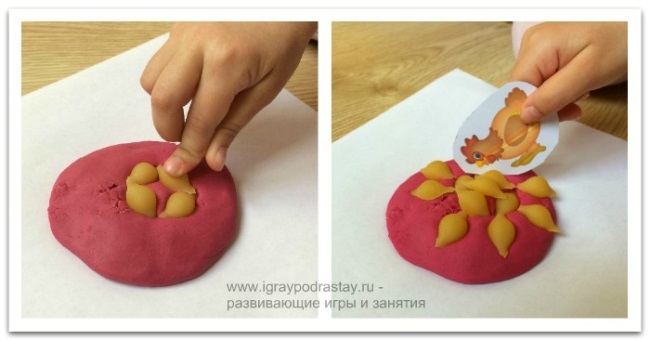 - «Ой! Кажется, наша Ляля проголодалась! Давай ее покормим!».Положите перед детьми  лепешку из соленого теста в виде морковки и мисочку с макаронами. Предложить детям  сделать угощение для зайчика. Показать, как вдавливать макароны в тесто. Родители готовят угощение вместе с ребенком (втыкая макароны рядом или работая «рука в руке»).В конце пусть к тарелочкам подойдет зайчики и попробует угощение.Это простое задание хорошо развивает мелкую моторику (это важно для развития речи и интеллекта в целом).5. Музыкально-ритмическая часть:Пальчиковая гимнастика «Негде зайчикам гулять!»Раз, два, три, четыре, пять!     Ритмично хлопают в ладошиНегде зайчикам гулять!            Прыгают на двух ногахВсюду ходит волк-волк!          Выполняют руками характерные движения перед собойОн зубами щелк-щелк!             Энергично сжимают и разжимают пальцы.«Пляска с цветными платочками»Педагог раздаёт детям и родителя  цветные платочки, предлагает с ними погулять и поиграть. Под спокойную музыку все идут по залу, платочками машут. Под веселую музыку – кружатся с платочком, выставляют ножку на пятку поочередно. Затем с окончанием музыки дети прячутся, закрывая лицо платочком. Педагог ходит по залу и  и «ищет» малышей. Игра повторяется два раза. Ритуал прощанияРазработки встреч (практическая часть).Встреча 13. «Встреча с друзьями»Оборудование: мягкая игрушка – зайчиха Ляля, мишка, ноутбук, подборка детских песен, столы для детского творчества, наборы деревянного конструктора и маленькие игрушки-матрешки по количеству детей для творческого задания.Место проведения: спортивный зал, дети раннего возраста и их родители.Время проведения: вторая половина дня, обще время занятий 20 минут.Участники встречи: дети, родители, старший воспитатель, педагог-психолог.Ход встречи:     1.Свободная игра детей.2. Ритуал приветствия. Старший воспитатель и педагог-психолог  встречают детей с родителями и предлагают встать  их в круг.Упражнение – приветствие:        Ручками мы хлопнем – да, да, да, да,Ножками мы топнем – да, да, да, да.      Ручками помашем – вот так, вот так,С мамами попляшем – вот так, вот так.Музыкально-ритмическая часть.Упражнение «Большие ноги шли по дороге».- Ребята, давайте отправимся в лес на прогулку. Может быть, там мы кого-нибудь встретим? Старший воспитатель читает стихотворение, родители вместе с детьми выполняют движения по тексту.Большие ноги щли по дороге,    Дети и родители передвигаются широким шагом.Маленькие ножки бежали           Дети и родители бегут мелкими шагами.По дорожке.(Дети подходят к стульчику, на котором сидит мишка – игрушка) - Ребята, кто это здесь сидит, да на нас глядит? - Мишка, мы про тебя стихотворение знаем. Расскажем мишке стишок?Игра «Мишка».Ст. воспитатель с мягкой игрушкой (медведем) показывает движения, а дети и родители повторяют за ним.Мишка косолапый               Имитируя походку медведя.По лесу идет.Шишки собирает,             Показывают, как собираютПесенки поет.                      Шишки.Вдруг упала шишка      Правую руку зажимают в кулакПрямо мишке в лоб.      И прикладывают ко лбу.Мишка рассердился       Топают ногой.и ногою  - топ.«Больше я не буду        «Грозит» указательным пальцем.Шишки собирать.Сяду я в машину        Ладошки соединяют и прикладывают к щеке,И поеду спать».        Имитируя сон.Ст. воспитатель с игрушкой (мишкой) обращается к участникам.-Молодцы, ребятки. Мне очень понравилось с вами гулять. Я хочу с вами поиграть в игру «Где же наши детки?»Упражнение «Где же наши детки?»4.Творческая часть.  (дети и родители садятся за столы)Работа с детьми: «Заборчик, домик для матрешки» 5. Музыкально-ритмическая часть:- Ребята, давайте дальше отправимся на прогулку. Может, мы еще кого-нибудь встретим?Игра  «Солнышко и дождик».- Смотрите, зайчиха Ляля сидит, скучат, давайте ее позовем с нами танцевать?Танцевальное упражнение «Ай – да!»-Ребята, Ляля что-то говорит мне на ушко. Сейчас я послушаю. (имитирует) Да она хочет с нами поиграть в игру «Зайка серенький сидит». Давайте, поиграем с Лялей.Упражнение – игра «Зайка серенький сидит».Воспитатель читает стихотворение. Родители и дети под руководством ст. воспитателя выполняют движения по тексту.Зайка серенький сидит            Дети сидят на корточках.И ушами шевелит.                  Шевелят руками («ушами») над головой.Вот так, вот так,Он ушами шевелит.Зайке холодно сидеть,Надо лапочки погреть.           Потирают ручки.Вот так, вот так,Надо лапочки погреть.Зайке холодно стоять,Надо зайке поскакать.           Прыгают, танцуют.Вот так, вот так,Надо зайке поскакать.           В сопровождении веселой музыки дети танцуют.- Ребятки, да и мишка еще хочет с нами поиграть.Игра «У медведя во бору».Описание игры (встреча №9)Ритуал прощания.Методическая литература«Взаимодействие семьи и ДОО: программы развития детско-родительских отношений; совместная деятельность педагогов, родителей и детей/авт.-сост. Н.А. Кочетова, И.А. Жёлтикова, М.А. Тверетина.- Волгоград: Учитель.-218с.«Воспитание и обучение в первой младшей группе детского сада» /программа и методические рекомендации/.-сост. С.Н. Теплюк.- Москва:Мозаика-Синтез.-2008г.«Занятия с детьми 2-3 лет: первые шги в математику, развитие движения. – 2-е изд., доп. – М.: ТЦ Сфера, 2017.-128с.«Планирование и репертуар музыкальных занятий с аудиоприложением (2CD). Ясельки».- И. Каплунова, И. Новоскольцева. – Издательство «Композитор» - Санкт-Петербург – 2010.-176с.ПРИЛОЖЕНИЯ:Приложение № 1Журнал посещаемости консультативного клуба для родителей ____________ учебный год.Основные этапы встречиВремяВиды деятельностиПовторяемость1.Организационная часть 5мин (пока собираются у частники встречи)Свободное общение родителей. Свободная игра для детей.Каждую встречу.2.Консультационно-просветительская часть10 минПсихолого-педагогическое просвещение родителей. Свободная игра для детей.Каждую встречу.3.Ритуал приветствия1.5-2 минПриветствие. Пальчиковая гимнастика. Игры с дидактическими игрушками.Каждую встречу.4.Творческий.7 минПродуктивные виды деятельности: рисование, лепка, конструирование.Меняются каждые четыре встречи.5.Музыкально-ритмическая часть7 минутМузыкально-ритмические упражнения: игры с ручками, ножками; имитационные игры; полоса препятствий; игры на коленяхМеняются каждые четыре встречи.6.Сказочный 7 минСказка, показанная педагогамиОдин раз в три встречи7.Ритуал прощания1минПрощание Каждую встречу8. Совместное чаепитие10-15 минКаждую встречу.Мероприятия Цели Содержание Участники Ответственный Сроки Информирование родителей будущих воспитанниковСбор информации о семьях будущих воспитанников, приглашение на встречиРабота со списком очередности детей. Оповещение по телефону, объявление в районной газете, информационных стендах Большого Села. Заведующая ДОУ, старший воспитатель, родителиСтарший воспитательсентябрьВстреча администрации ДОУ с родителями будущих воспитанниковЗнакомство с планом работы, диагностика затруднений родителей в организации образования детей в домашних условияхБеседа с родителями. Анкетирование, индивидуальные консультации с родителями Заведующая ДОУ, старший воспитатель, родителиСтарший воспитательсентябрьИндивидуальные встречи педагога-психолога с родителями будущих воспитанниковДиагностика, прогноз возможной адаптации ребенка к условиям ДОУБеседа, наблюдение. Анкетирование «Готов ли ваш ребенок к поступлению в ДОУ?»Родители, ребенок, педагог-психологПедагог-психологмайМероприятия Цели Содержание Участники Ответственный Сроки Консультация «Безопасность превыше всего»Ознакомление родителей с правилами пожарной и дорожно-транспортной безопасности  детей раннего возраста; не оставлении его одного дома.Сообщение информации в сопровождении видеопрезентацииЗаведующая ДОУ, старший воспитатель, родителиСтарший воспитательоктябрьКонсультация «Особенности психического развития детей раннего возраста»Ознакомление родителей с особенностями психического развития детей раннего возраста, обучение новым приемам взаимодействия, общения с детьмиКонсультация. Практикум.Старший воспитатель, педагог-психолог, родители с детьмиСтарший воспитательоктябрьКонсультация «Развитие сенсорных способностей детей раннего возраста»Ознакомление родителей с особенностями сенсорного развития детей раннего возраста,обучение новым приемам взаимодействия, общения с детьмиКонсультация. Практикум.Старший воспитатель, педагог-психолог, родители с детьмиСтарший воспитательноябрьКонсультация «Особенности игровой деятельности детей раннего возраста»Ознакомление родителей с особенностями развития игровой деятельности детей раннего возраста, обучение приемам игровой деятельностиКонсультация. Практикум.Старший воспитатель, педагог-психолог, родители с детьмиСтарший воспитательноябрьКонсультация «Ребенок и изобразительная деятельность»Ознакомление родителей с особенностями развития изобразительной деятельности детей раннего возраста, обучение приемам рисованияКонсультация. Практикум.Старший воспитатель, педагог-психолог, родители с детьмиСтарший воспитательдекабрьКонсультация «Особенности речевого развития детей раннего возраста»Ознакомление родителей с особенностями развития изобразительной деятельности детей раннего возраста, обучение  приемам речевого взаимодействия с детьмиКонсультация. Практикум.Старший воспитатель, педагог-психолог, родители с детьмиСтарший воспитательянварьКонсультация «Почему нужна ранняя коррекция речи?»Ознакомление родителей с речевыми нормами детей раннего возраста, обучение приемам артикуляционной гимнастики.Беседа. Обмен информацией «Вопрос-ответ». Практикум.Старший воспитатель, учитель-логопед, родители с детьмиУчитель-логопедянварьКонсультация «Стили семейного воспитания»Защита ребенка от неблагоприятных стрессовых ситуаций в семье; ознакомление родителей со стилями семейного воспитания; помощь в выборе своего стиля и методов воспитанияКонсультация. Беседа. Тест «Ваш стиль воспитания». Анализ педагогических ситуаций.Старший воспитатель, педагог-психолог, родители с детьмиПедагог-психологфевральКонсультация «Особенности физического развития детей раннего возраста»Ознакомление родителей с особенностями физического развития детей раннего возраста; обучение способам организации подвижных игр, утренней гимнастики, физических упражнений. Консультация. Беседа. Обмен информацией. Практические упражнения.Старший воспитатель, инструктор по ФК, родители с детьмиИнструктор по физической культурефевральКонсультация «О здоровье всерьез!»Расширить знания родителей по организации закаливающих процедур с детьми раннего возраста.Консультация. Практикум. Обмен информацией. Игровые упражнения.Старший воспитатель, инструктор по ФК, родители с детьмиИнструктор по физической культуремартКонсультация «Музыкальные игры с мамой» Ознакомление родителей с особенностями музыкального воспитания детей раннего возраста; обучение способам организации музыкальных игрКонсультация. Практикум. Обмен информацией.Старший воспитатель, инструктор по ФК, родители с детьмиМузыкальный руководительапрельКонсультация «Условия успешной адаптации детей раннего возраста к условиям ДОУ»Ознакомление родителей со степенями адаптации; показ возможных вариантов адаптации.Беседе. Консультация. Анкетирование «Готов ли ваш ребенок к поступлению в ДОУ?»Старший воспитатель, педагог-психолог, родители с детьмиПедагог-психологмайТренинг для родителей «Принять, признать, понять»Оптимизация детско-родительских отношений через тренинговую форму взаимодействия в группе; повышение уровня психолого-педагогической компетентности родителейБеседа. Тренинг. Психогимнастические упражнения.Старший воспитатель, педагог-психолог, родители с детьмиПедагог-психологмайФ.И.О. родителейФ.И.О. родителейОрганизационное собрание: знакомство с планом работыОсобенности психического развития детей раннего возрастаРазвитие сенсорных способностей детей раннего возрастаОсобенности игровой деятельности детей раннего возрастаРебенок и изобразительная деятельностьБезопасность превыше всегоНовогоднее развлечение «Мы танцуем и поем, вместе весело живем»Стили семейного воспитанияОсобенности развития детей 2-3 летРечь детей на кончиках пальцев,  ранняя коррекцияОсобенности физического развития детей раннего возрастаО здоровье всерьёз: роль закаливающих мероприятийМоя  мама лучше всехМузыкальные игры с мамой. Десять причин, по которым ребенок должен заниматься музыкойУсловия успешной адаптации детей раннего возраста к детскому саду«Принять, понять, простить» - тренинг для родителей в период адаптацииДата проведения